Environmental Activities - Grade 2 Term 1 Exam 2023 Name the sources of water.

____________________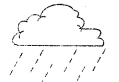 

_____________________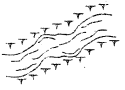 

______________________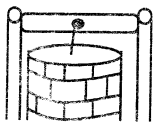 Sound is what we are able to __________________ (hear, see)We keep our compund clean by ____________________  (digging, sweeping)This is a  ___________________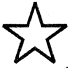 We use __________________ soil to model. (clay, loam)Draw and colour things we need when handling waste.

        gumboots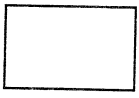 

           broom

           dustpan

             glovesName three animals we keep at home.___________________________________________________________________________Water makes plants _____________________. (die, grow)Wastes should be thrown in the ______________________. (dustbin, floor)We water flower beds in the _________________________. (afternoon, morning)Write basic needs.___________________________________________________________________________Plants make the place around us look ____________________. (dirty, beautiful)Light helps us to _____________________ things. (see, smell)Animals need ________________and _______________ to live.Fill in the gaps.h__se pip__spr__nkl__rb__ck__tDraw and colourTank
Watering can
Pot
CHRISTIAN RELIGIOUS ACTIVITIES.Chritians go to church on ______________________ (Monday, Sunday)If we obey our parents we will ___________________ long life.A boy in the bible shared ___________ fish and ____________ loaves with 5000 people.Draw and colour three things that you can share at school with your friend.Who healed Simon Peter's mother in law? ____________________Jesus turned __________________ into wine (food, water)Jesus attended a wedding at ____________________ of Galilee.Who baptised Jesus? _______________________ (Peter, John)We celebrate the borth of Jesus on ____________________ (birthday, Christmas)Who were the first peopple to visit baby Jesus? __________________ (shepherds, wisemen)Jacob had __________________sons.________________ had a coat of many colours. (Jacob, Joseph)Who killed Goliath? __________________ (God, David)God knows me by my _________________.The ________________ is divided into two parts (Bible, book)Draw things that God createdTrees
Moon
